ДоДиректора наСУ „Св. св. Кирил и Методий“Село ВърбинаЗАЯВЛЕНИЕот …………………………......................................................................................................................................................,
ученик/чка от …………………. клас, при СУ „Св. св. Кирил и Методий“ – с. Върбина
Уважаеми Господин Директор,През учебната .................................. година, в учебния час по спортни дейности, желая да се занимавам със следните видове спорт: .................................................................................................................................... Моля да бъда включен/а в съответната  група.Подпис на ученика ………………………….Родител: име……………………………………….…………………………………………………………………………………………………….Подпис на родителя ………………………….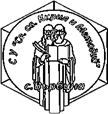 Средно училище „Св. Св. Кирил и Методий“ – с. ВърбинаПК 4921, ул. Акация №31, тел:0877475711, е-mail: souvarbina@abv.bgДоДиректора наСУ „Св. св. Кирил и Методий“Село ВърбинаЗАЯВЛЕНИЕот …………………………......................................................................................................................................................,
ученик/чка от …………………. клас, при СУ „Св. св. Кирил и Методий“ – с. Върбина
Уважаеми Господин Директор,През учебната .................................. година, в учебния час по спортни дейности, желая да се занимавам със следните видове спорт: .................................................................................................................................... Моля да бъда включен/а в съответната  група.Подпис на ученика ………………………….Родител: име……………………………………….…………………………………………………………………………………………………….Подпис на родителя ………………………….